PREMIER YOUTH BOWLINGLEAGUE REGISTRATIONEmail completed form to: gaphilip1@gmail.com PLEASE PRINT LEGIBLY  TODAY’S DATE:	______ /______ /________Bowler Information:BOWLER NAME:	 __________________________________________________________________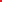 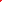 				First Name 	   	   Middle Initial		Last NameAGE: _____	BIRTH DATE: ____/____/_____ 	_____ MALE    _____ FEMALE       Hand used for bowling:     _____Right          _____Left         _____2-Handed Right          _____2-Handed Left	USBC ID# _______________ (8/1 – 7/31)   Current Year Fee (expected to be $11.00) due at registration or on first day for new bowlers or if existing card has expired.   Cash only (excludes bumpers group)Are there any injuries or physical limitations that would affect this bowler’s ability to bowl?  ___ Yes ___ NoIf YES explain:  ___________________________________________________________________________Parent/Guardian Information: (do not provide phone or email of bowler)PARENT/GUARDIAN NAME(S):  ___________________________________________________________ADDRESS:  _________________________________ CITY: _______________________       ZIP: ________(ADDRESS IS REQUIRED:  P.O. BOX CANNOT BE ACCEPTED) PHONE #: (______) ______________________    PHONE # 2 (optional): (______) _____________________	EMAIL:  _____________________________________ EMAIL 2 (optional): ___________________________I authorize bowling photos of my son/daughter to be taken/posted on the league website.  ____Yes ____NoIf eligible, end of season awards will be scholarships.  Bumpers group will be trophies/plaques.PARENT/GUARDIAN SIGNATURE: ______________________________________Age Groups based on August 1st Birthday.  Bowler skill level will be considered in group placement.OFFICE USE ONLY	_____ New		 	_____ Returning_____ All Stars 14-18		_____ Rising Stars 8-13	_____ Superstars 4-7	